  51st ELTHAM WINE SHOWENTRY FORM 2020 Amateur Section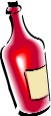 Privacy Note: Any email address supplied will only be used for Eltham Winemakers Guild matters and not provided to third partiesAMATEUR EXHIBITOR ENTRY FORM 2020One free entry ticket will be provided with each wine show entry received.Entry forms can be emailed to cheers@amateurwine.org.au and must be lodged by      24th October 2020       Or posted to Eltham & District Winemakers Guild, C/- 11 Savanna Parade, Truganina, Vic 3029Direct Deposit is preferred.                                                                                                                                             Enclose a cheque (payable to Eltham & District Winemakers Guild) for the amount of $…………..     ORI wish to pay by credit card please email me an invoice at this email address………………………………        Note: card processing charges -  MasterCard and Visa 2.2%           		    			   ORI have paid by Electronic Funds Transfer using the reference: ……………………………………..
EFT Payments: Eltham & District Winemakers Guild Inc. BSB 633000 Account No 150164119 (Bendigo Bank)Privacy Note: Any email address supplied will only be used for Eltham Guild matters and not provided to third partiesGRAPE WINE CLASSES--------------------------------------------------------------------------------------------------------------------------------------------------------------------------------Eltham & District Winemakers Guild Medal Award Certificates will be issued for all Gold, Silver and Bronze medal winnersEltham & District Winemakers Guild Gold Medals will be awarded to every Gold Medal Winner Gold and Silver wine bottle stickers are available for sale from the Eltham & District Winemakers Guild for attachment to your wine bottles------------------------------------------------------------------------------------------------------------------------------------------------------------------------------------------COUNTRY WINE & MEAD CLASSESDeadline: Please get your entries in by   24th October 2020Entry forms - Scan and Email your application to:cheers@amateurwine.org.au with credit card details or other payment notification.Or can be mailed to: Eltham & District Winemakers Guild Inc.               C/- 11 Savannah Parade, Truganina, Vic 3029IMPORTANT DATES FOR WINE MAKERS!IMPORTANT DATES FOR WINE MAKERS!24th October 2020Last date for receipt of entry form and fees.31st October 2020Labels mailed to winemakers.13th November 2020Last date for bottles to be delivered.22nd November 2020Wine Show Public Tasting, Awards Presentation. Special Amateur AwardsJo Illian Trophy: Best Previous Vintage ChardonnayBill Christophersen Trophy: Best Previous Vintage ShirazHarry Gilham Trophy : Best Country WinemakerKeith TraegerTrophy : Best Grape WinemakerAndy Miezies Trophy : Best Female WinemakerEltham Guild Winemaker Of The Year (WOTY)Rules Published on the website:     www.amateurwine.org.auEntry forms can be mailed to: Eltham & District Winemakers Guild Inc.C/- 11 Savanna Parade, Truganina, Vic 3029or Scan and Email your application to: cheers@amateurwine.org.au with credit card details or other payment notification.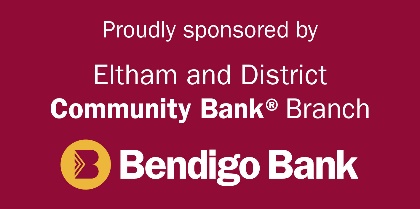 Surname:Surname:Surname:First Name:Address:Address:Address:Post Code:Telephone:Telephone:Telephone:Mobile:Email:Email:Email:Wine Guild Member ? (please tick)                     Other Guild?(please name)  Name to appear on award certificates  Wine Guild Member ? (please tick)                     Other Guild?(please name)  Name to appear on award certificates  Wine Guild Member ? (please tick)                     Other Guild?(please name)  Name to appear on award certificates  Wine Guild Member ? (please tick)                     Other Guild?(please name)  Name to appear on award certificates  Eltham                       Frankston                      Wodonga                                          I do not belong to a wine Guild:Eltham                       Frankston                      Wodonga                                          I do not belong to a wine Guild:Eltham                       Frankston                      Wodonga                                          I do not belong to a wine Guild:Eltham                       Frankston                      Wodonga                                          I do not belong to a wine Guild:Eltham                       Frankston                      Wodonga                                          I do not belong to a wine Guild:Eltham                       Frankston                      Wodonga                                          I do not belong to a wine Guild:Eltham                       Frankston                      Wodonga                                          I do not belong to a wine Guild:Eltham                       Frankston                      Wodonga                                          I do not belong to a wine Guild:Class CodeDescription                        (Predominant Components)Description                        (Predominant Components)Description                        (Predominant Components)Description                        (Predominant Components)Year of VintageFeesFeesOffice UseOffice Use$12$12$12$12$ 5$ 5$17$17$ 5$ 5$22$22$ 5$ 5$27$27$ 5$ 5$32$32$ 3$ 3$35$35$ 3$ 3$38$38$3$3$41$41$3$3$44$441 door entry free with every entry form1 door entry free with every entry form1 door entry free with every entry form1 door entry free with every entry formSUBTOTALSUBTOTALAdditional Entry Tickets @ $12 each includes free tasting glassNote: cost of Wine Show entry is $17 if not pre purchasedAdditional Entry Tickets @ $12 each includes free tasting glassNote: cost of Wine Show entry is $17 if not pre purchasedAdditional Entry Tickets @ $12 each includes free tasting glassNote: cost of Wine Show entry is $17 if not pre purchasedAdditional Entry Tickets @ $12 each includes free tasting glassNote: cost of Wine Show entry is $17 if not pre purchasedAdditional Entry Tickets @ $12 each includes free tasting glassNote: cost of Wine Show entry is $17 if not pre purchasednot availablenot availableResults Books @ $10 eachResults Books @ $10 eachResults Books @ $10 eachResults Books @ $10 eachResults Books @ $10 eachEmail OnlyEmail OnlyNo ChargeNo ChargeTasting glass -  free with every admissionTasting glass -  free with every admissionTasting glass -  free with every admissionTasting glass -  free with every admissionTasting glass -  free with every admissionTOTALTOTAL$$GRAPE WINES: REDGRAPE WINES: REDRSCShirazShirazCurrent (2020) vintageCurrent (2020) vintageRSPShirazShirazPrevious vintagesPrevious vintagesRCCCab Sauvignon or Cab FrancCab Sauvignon or Cab FrancCurrent (2020) vintageCurrent (2020) vintageRCPCab Sauvignon or Cab FrancCab Sauvignon or Cab FrancPrevious vintagesPrevious vintagesRMCMerlotMerlotCurrent (2020) vintageCurrent (2020) vintageRMPMerlot Merlot Previous vintagesPrevious vintagesRPCPinot NoirPinot NoirCurrent (2020) vintageCurrent (2020) vintageRPPPinot NoirPinot NoirPrevious vintagesPrevious vintagesRBCOther Blended RedsOther Blended RedsCurrent (2020) vintageCurrent (2020) vintageRBPOther Blended RedsOther Blended RedsPrevious vintagesPrevious vintagesRRAAny RoseAny RoseAny vintageAny vintageRLCLess Common varietiesLess Common varietiesCurrent (2020) vintageCurrent (2020) vintageRLPLess Common varietiesLess Common varietiesPrevious vintagesPrevious vintagesGRAPE WINES: WHITE GRAPE WINES: WHITE WRARiesling, Traminer, Pinot GrisAny vintageWCCChardonnayCurrent (2020) vintageWCPChardonnayPrevious vintagesWBAOther Blended WhitesAny vintageWLALess Common White varietiesAny vintageGRAPE WINES: RED & WHITE GRAPE WINES: RED & WHITE GVASweet White/Red  Any VarietyAny vintageGSPSparkling grape, red or whiteAny vintageGFAFortified grape red or whiteAny vintageCOUNTRY WINES  (please provide Specific Gravity).COUNTRY WINES  (please provide Specific Gravity).COUNTRY WINES  (please provide Specific Gravity).CBEBerry wine                                         Any vintageBerry wine                                         Any vintageBerry wine                                         Any vintageCSTStone fruit wineAny vintageAny vintageCVEHerb, Grain, Flower or VegAny vintageAny vintageCFROther Fruit wineAny vintageAny vintageCSPSparkling country wineAny vintageAny vintageCFAFortified country wineAny vintageAny vintageMEAD WINES  (please provide Specific Gravity)MEAD WINES  (please provide Specific Gravity)MEAD WINES  (please provide Specific Gravity)MJAMead - Joes Ancient Orange          Any vintageMGAMead Metheglyn (Spiced)Any vintageMMAMelomel MeadAny vintageMSASparkling MeadAny vintageMTATraditional MeadAny vintageMOAOther MeadAny vintageCIDERS CIDERS CIDERS CCTDry, StillDry, StillAny vintageAny vintageCCPDry, SparklingDry, SparklingAny vintageAny vintageCCSSweet, StillSweet, StillAny vintageAny vintageCCASweet, SparklingSweet, SparklingAny vintageAny vintageCOUNTRY & GRAPE Wines  COUNTRY & GRAPE Wines  COUNTRY & GRAPE Wines  LIQLiqueur winesLiqueur winesAny vintageAny vintageKOMBUCHA  KOMBUCHA  KOMBUCHA  KOMKombucha UnflavouredKombucha UnflavouredKIFKombucha InfusedKombucha InfusedKJNJun KombuchaJun Kombucha